Spring 2021 Botany 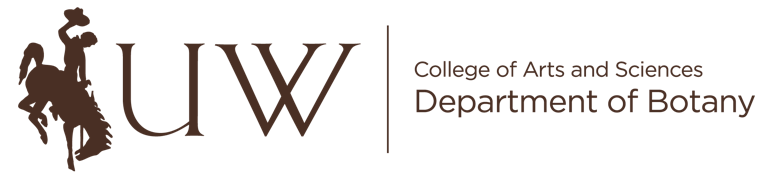 Seminar Schedule:Date: Thursday 12:00-1:00 DateSpeakerInfoTitleHost:Feb. 4Chhaya Wernerwebsite; University of WyomingPlant community dynamics in a variable worldSeminar committee; postdoc spotlight presentationFeb. 11Yvonne Buckleywebsite; Trinity College DublinCauses and functional consequences of trait variation in plants, between and within speciesDaniel LaughlinFeb. 18Michelle Afkhamiwebsite; University of MiamiScaling microbiome effects from genes to communities: Understanding the molecular basis of mutualistic interactions and their consequences for higher order ecological processesSteve MillerFeb. 25Erika Zavaletawebsite; UC Santa CruzClimate disruption, animal migration and inclusive education in ecologyJessi Rick; Graduate student’s invited speakerMarch 4Leonora Bittlestonwebsite; Boise State UniversityPitcher plant microcosm communities: Convergence and contingencyLauren ShoemakerMarch 11Francis Martinwebsite;INRAE France135 fungal genomes - Large-scale genome sequencing of mycorrhizal fungi provides insights into the early evolution of symbiotic traitsSteve MillerMarch 18Julie Lee-Yawwebsite; University of LethbridgeTesting ecological and evolutionary explanations for distributional limitsTopher Weiss-LehmanMarch 25Loralee Larioswebsite; UC RiversideDisentangling the effects of small mammals on plant community structureLauren ShoemakerApril 1SPRING BREAKApril 8Terri Longwebsite; NC StateDon’t Stress – Iron regulatory mechanisms at the intersection of plant development and multi stress resilienceLina Guadagno; Postdoc & research scientist invited speakerApril 15Trevor Carterwebsite; University of WyomingUnderstory plant community responses to widespread spruce mortality in a subalpine forestDaniel Laughlin; MS DefenseApril 22Imen Nouiouiwebsite; DSMZ Leibniz InstituteSystematics of Actinobacteria and their biotechnological potentialSeifeddine Ben TekayaApril 29Seifeddine Ben Tekayawebsite; University of WyomingStone dwelling microbes of WyomingSeminar committee; postdoc spotlight presentationApril 29Lina Guadagnowebsite; University of WyomingNot all waters are equal when it comes to photosystem II: A look into molecular hydration dynamics and their impact on fluorescenceSeminar committee; research scientist spotlight presentationMay 6Kabir Peaywebsite; StanfordFrom the rhizosphere to the biosphere: microbes, mutualism and the structure of terrestrial ecosystemsMartha Christensen Lecture 